ΣΩΜΑΤΕΙΟ ΚΡΕΟΠΩΛΩΝΝΑΥΠΑΚΤΙΑΣ  ΚΑΙ ΔΩΡΙΔΑΣΗ παρουσία των μελών του Σωματείου Κρεοπωλών, καθώς και όλων όσων συσχετίζονται με τον κλάδο (παραγωγούς, λογιστές, μεταποιητές)  κρίνεται απαραίτητη για τη σωστή ενημέρωση.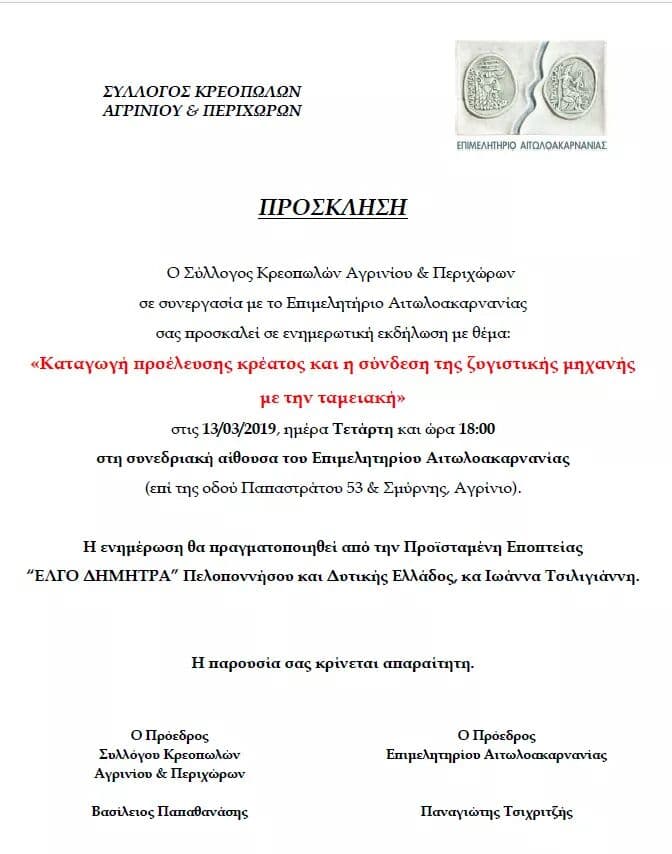             Ο Πρόεδρος                                                       Ο Γραμματέας     Σούζας Ταξιάρχης                                               Πολυγένης Βασίλειος